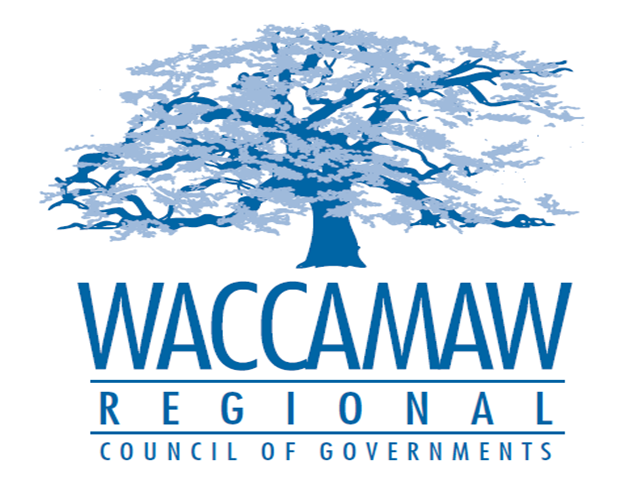  BOARD OF DIRECTORS’ MEETINGMonday, August 14, 2017 - 7:00 PM1230 Highmarket Street, Georgetown, South Carolina 29440Call to Order……………………………………………………………………………....Randal Wallace,   					  		                                                              Chairman    InvocationIntroduction of GuestsDetermination QuorumApproval of the June 12, 2017 MinutesFinance Report ………………..…………………………………………….………..…Arnold Johnson,									           Finance DirectorSection 208 Plan Amendment ProposalGrand Strand WSA Longs WWTP Expansion………………………………………...Dan Newquist,       										Environmental Planner   CHDO Board Appointments…………………………………………………….…………Tom Britton,       									         Planning DirectorExecutive Director’s Report………………………………………………………………..Sarah Smith,                                                                                                                               Executive Director       6.	Next Meeting:	September 11, 2017       7.	Other Business 